Weekly Calendar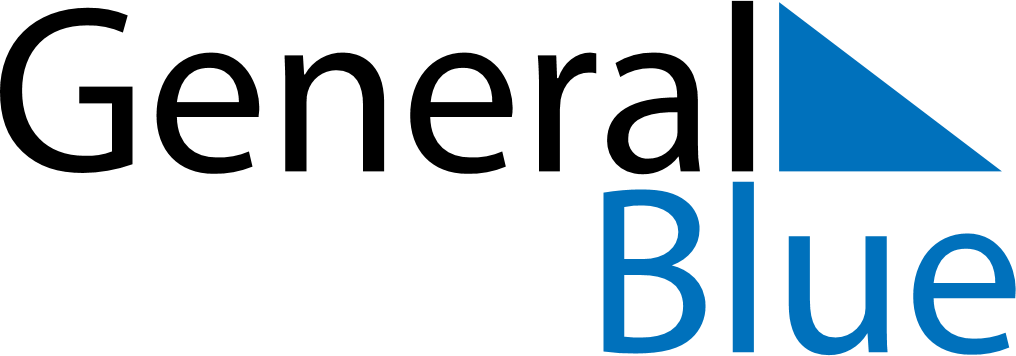 June 22, 2025 - June 28, 2025Weekly CalendarJune 22, 2025 - June 28, 2025SundayJun 22MondayJun 23TuesdayJun 24WednesdayJun 25ThursdayJun 26FridayJun 27SaturdayJun 28MY NOTES